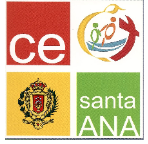 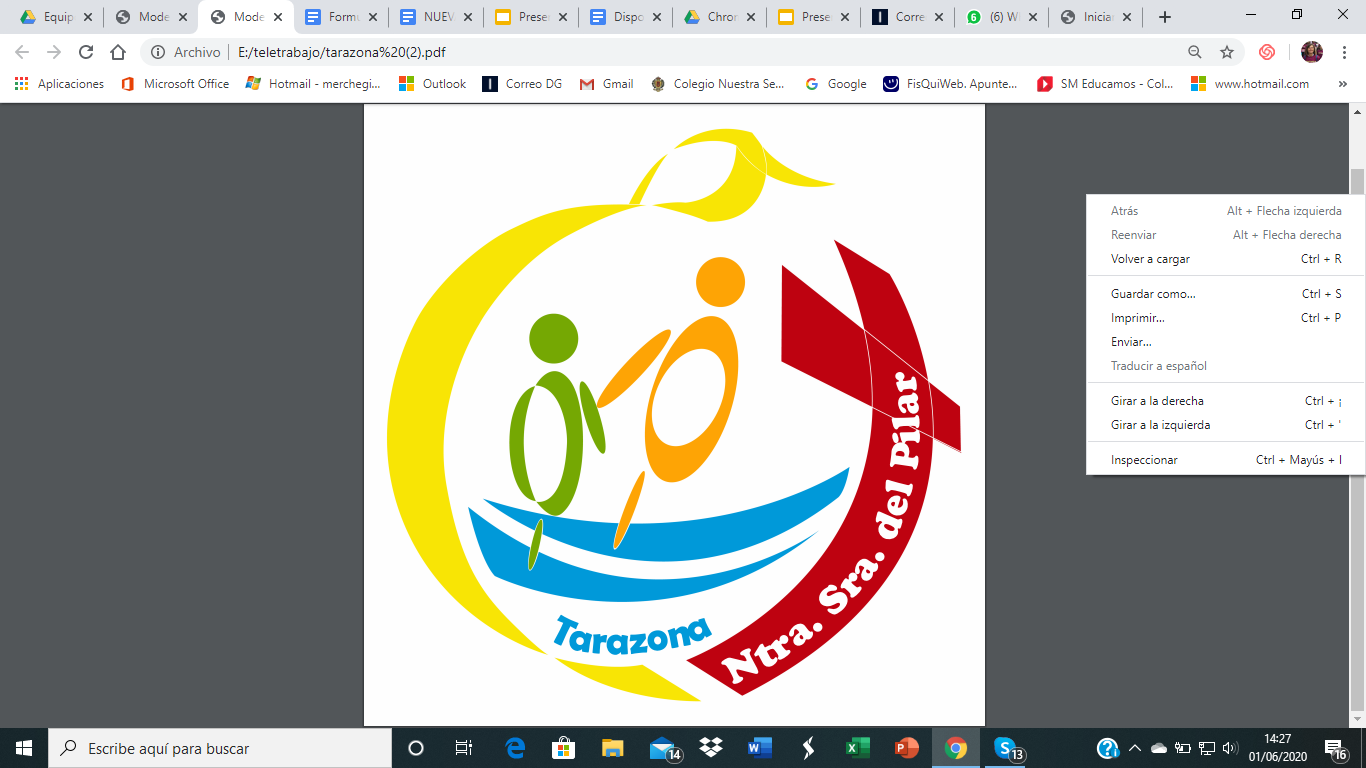 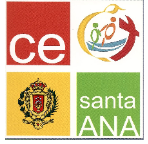 Nombre alumno/a: ……………………………………………………………………………….Curso a realizar:         4º ESO                       Fecha de solicitud: …………………………..SOLICITUD DE RESERVA DE LIBROS Y MATERIAL ESCOLAR CURSO 2020-2021Como cada curso escolar, el Colegio pone a su disposición el servicio de venta de libros y material escolar. Es conveniente saber que el beneficio generado, es invertido íntegramente en la mejora de las instalaciones y equipamiento de las aulas, por lo que repercute directamente en aumentar la calidad de la educación de vuestros hijos.Estamos trabajando para que puedan estar a vuestra disposición, si así lo deseáis, la semana del 13 al 29 de julio. Aunque se seguirá dando la opción de poder adquirirlos a primeros de septiembre (del 2 al 11 de septiembre).Formas posibles de pago:Si el pago de los libros es por Domiciliación bancaria, deberán cumplimentarse los siguientes datos cuando se entregue esta solicitud:Si usted desea que el Centro reserve sus libros, marque la casilla correspondiente:       Sí deseo que me reserven los libros y elijo la OPCIÓN:             No deseo que me reserven los libros.  Las solicitudes se enviarán al correo electrónico de Secretaría: secadpilar@live.com o respondiendo directamente al TokApp, antes del  26 de junio.   Para aquellas familias con dificultad, se facilita la opción de poder llamar al Colegio en horario de Lunes a Viernes de 9.00 a 14.00 h y pedir cita para acudir al Centro, donde podrán:O bien depositar la solicitud ya cumplimentada.O rellenar una en el Centro.Marca de forma clara, los libros y/o cuadernillos y material escolar que desea reservar: MATERIAL ESCOLAR - 4º ESOINFORMACIÓN A LOS PADRES:Los datos personales reseñados se incorporarán a un fichero de datos del que es responsable el Titular del Colegio Nuestra Señora del Pilar (Tarazona) y que tiene por objeto la adecuada organización y prestación de las distintas actividades que son desarrolladas por este Colegio. Asimismo, consiente que los datos relativos a nombre, apellidos y domicilio puedan facilitarse a las Asociaciones vinculadas a este centro. Igualmente garantiza la veracidad de los datos personales facilitados y se compromete a facilitar cualquier actualización de los mismos. De conformidad con el REGLAMENTO GENERAL DE PROTECCION DE DATOS 679/2016 y Ley Orgánica de PROTECCION DE DATOS Y GARANTIA DE DERECHOS DIGITALES 3/2018. Usted tiene reconocido y podrá ejercitar gratuitamente los derechos de acceso, cancelación y rectificación contactando con el propio Centro.	En Tarazona, a   ……de  ……..  de  2020 Fdo.:  ………………………………………………………..        Fdo.:   ………………………………………………-PADRE-                                                        -MADRE-OPCIÓN ACON TARJETAPAGO A LA RETIRADA DE LIBROS (Opción preferible)OPCIÓN BUN PAGO DOMICILIADOSE PASARÁ COBRO A LA RETIRADA DE LOS LIBROSOPCIÓN CDOS PAGOS DOMICILIADOSSE PASARÁ COBRO A LA RETIRADA Y EN OCTUBREOPCIÓN DEN EFECTIVOPAGO A LA RETIRADA DE LIBROS1Titular de la cuenta bancaria2Nº de cuenta-IBAN:Firma:Firma:4º ESOÁREAPROYECTOISBN / AÑOEDITORIALCOMUNESLENGUA CASTELLANA Y LITERATURASAVIA 16978-84-675-8694-7SMCOMUNESINGLÉS STUDENT'S BOOKMOSAIC978-01-946-6647-3OXFORDCOMUNESINGLÉS WORK BOOKMOSAIC978-01-946-6648-0OXFORDCOMUNESFILOSOFIAFILOSOFIA 4978-84-698-1149-8ANAYACOMUNESGEOGRAFÍA E HISTORIASAVIA 16978-84-675-8695-4SMCOMUNESRELIGIÓN Caminos del Mundo978-84-682-2650-7VICENS VIVESCOMUNESPLAN LECTORTrafalgar. Benito Pérez Galdós978-84-316-6275-2VICENS VIVESCOMUNESPLAN LECTORZalacaín el aventurero. Pío Baroja978-84-316-3517-6VICENS VIVESCOMUNESPLAN LECTORThe Three Musketeers. Alexandre Dumas Pére. Colección Black978-84-682-1058-2VICENS VIVESCOMUNESAGENDA ESCOLAR DEL COLEGIOxOPTATIVASITINERARIO ACADEMICO:OPTATIVAS              MATEMÁTICAS  ACADEMICAS PITSAVIA 16978-84-675-8693-0SMOPTATIVAS              BIOLOGÍA-GEOLOGÍA (TRIMESTRAL)SAVIA 16978-84-675-8697-8SMOPTATIVAS   Elegir una optativa de las dos siguientes:OPTATIVAS               FÍSICA Y QUÍMICASAVIA978-84-675-8698-5SMOPTATIVAS               LATÍNLATÍN 4978-84-698-1262-4ANAYAOPTATIVAS   Eligir una optativa de las dos siguientes:OPTATIVAS Francés.                   FRANCÉS ADOSPHERE 4SM-HACHETTE978-84-675-4579-1SMOPTATIVASFRANCÉS CUADERNILLO 4SM-HACHETTE978-84-675-4583-8SMOPTATIVASPlástica y visual.       EPV SAVIA 16978-84-675-8700-5SMOPTATIVAS       EPV CUADERNOSAVIA 17978-84-675-9355-6SMOPTATIVASITINERARIO APLICADAS:OPTATIVAS      MATEMÁTICAS APLICADAS PITSAVIA 16978-84-675-8692-3SMOPTATIVAS Ciencias aplicadas a la actividad profesionalINICIA DUAL978-01-905-0804-3OXFORDOPTATIVAS TecnologíaSAVIA 16978-84-675-8699-2SMOPTATIVAS    Elegir una optativa de las dos siguientes:OPTATIVAS Francés.    FRANCÉS ADOSPHERE 4SM-HACHETTE978-84-675-4579-1SMOPTATIVAS    FRANCÉS CUADERNILLO 4SM-HACHETTE978-84-675-4583-8SMOPTATIVASPlástica y visual.     EPV LibroSAVIA 16978-84-675-8700-5SMOPTATIVAS   EPV CuadernoSAVIA 17978-84-675-9355-6SMEscuadra, cartabón y regla de 30 cm, marca FABER CASTELL u otra de calidad similarMedidor de ángulosCompás con adaptador para rotuladoresLápices 2HB, 2H, 3BGoma de borrar tipo "miga de pan" cuadrada MILÁNSacapuntasLáminas de dibujo formato DIN-A4 ( sin margen)Folios formato DIN-A4 Rotuladores calibrados 0,2 / 0,4 / 0,8Pinturas de madera acuarelables (mínimo 12 colores)Rotuladores (mínimo 12 colores)Pinturas de cera (mínimo 12 colores)Temperas “la pajarita”: azul cian, magenta, amarillo, rojo, violeta, verde, blanco y negro.Paleta par mezclar los coloresTijerasPegamentoGrapadoraUna carpeta para guardar los materiales